		Danışmanın teklifi doğrultusunda yukarıda bilgileri bulunan öğrenciye II. danışman atanması Anabilim Dalımızca uygun 	görülerek II. danışman görevlendirmesinin yapılmasına ilişkin alınan Anabilim Dalı Kurul Kararımız ekte gönderilmiştir.        		Bilgilerinizi ve gereğini arz ederim.                                                                                                                                 Anabilim Dalı Başkanı                                                           	  	            ..../...../.......                                                                                                                                       Adı SOYADI                                                                                                                                                           İMZAEki : Anabilim Dalı Kurul Kararı (1 Adet)NOT1: Bu form Anabilim Dalına teslim edilir ve Anabilim Dalı Başkanlığı’nca ABD Kurul Kararı eklenerek sayı verilmek suretiyle Sosyal Bilimler Enstitüsü’ne iletilir.NOT2:  Bu form bilgisayar ortamında doldurulmalıdır. 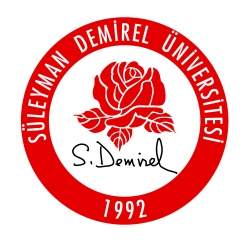 T.C.SÜLEYMAN DEMİREL ÜNİVERSİTESİSOSYAL BİLİMLER ENSTİTÜSÜ…………….. ANABİLİM DALI BAŞKANLIĞIII. DANIŞMAN TALEP FORMUT.C.SÜLEYMAN DEMİREL ÜNİVERSİTESİSOSYAL BİLİMLER ENSTİTÜSÜ…………….. ANABİLİM DALI BAŞKANLIĞIII. DANIŞMAN TALEP FORMUT.C.SÜLEYMAN DEMİREL ÜNİVERSİTESİSOSYAL BİLİMLER ENSTİTÜSÜ…………….. ANABİLİM DALI BAŞKANLIĞIII. DANIŞMAN TALEP FORMU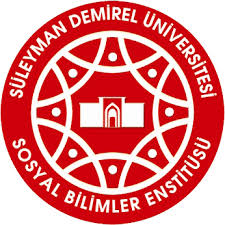 Sayı:Tarih:Tarih:Tarih:I - ÖĞRENCİ BİLGİLERİ I - ÖĞRENCİ BİLGİLERİ I - ÖĞRENCİ BİLGİLERİ I - ÖĞRENCİ BİLGİLERİ I - ÖĞRENCİ BİLGİLERİ I - ÖĞRENCİ BİLGİLERİ Adı SoyadıAdı SoyadıNumarasıNumarasıAnabilim DalıAnabilim DalıLisansüstü SeviyesiLisansüstü SeviyesiYüksek LisansYüksek LisansYüksek LisansYüksek LisansTez Danışmanı Tez Danışmanı Tez AdıTez AdıGÖREVLENDİRİLMESİ  TALEP EDİLEN II. DANIŞMAN BİLGİLERİGÖREVLENDİRİLMESİ  TALEP EDİLEN II. DANIŞMAN BİLGİLERİGÖREVLENDİRİLMESİ  TALEP EDİLEN II. DANIŞMAN BİLGİLERİGÖREVLENDİRİLMESİ  TALEP EDİLEN II. DANIŞMAN BİLGİLERİGÖREVLENDİRİLMESİ  TALEP EDİLEN II. DANIŞMAN BİLGİLERİGÖREVLENDİRİLMESİ  TALEP EDİLEN II. DANIŞMAN BİLGİLERİUnvan Ad SoyadUnvan Ad SoyadUnvan Ad SoyadÜniversite ve Fakülte/YüksekokuluÜniversite ve Fakülte/YüksekokuluÜniversite ve Fakülte/YüksekokuluAnabilim DalıAnabilim DalıAnabilim DalıTelefonTelefonTelefonIII. GEREKÇEIII. GEREKÇEIII. GEREKÇEIII. GEREKÇEIII. GEREKÇEIII. GEREKÇE                      Öğrenci                         		 Danışman                  			Önerilen II. Danışman                                       .../.../.....                          		.../..../.....	         			        ..../...../.......                                                    Adı SOYADI	       		Adı SOYADI                  		    Adı SOYADI                                                 İMZA                                	İMZA	                           İMZA                                         